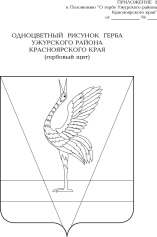 АДМИНИСТРАЦИЯ УЖУРСКОГО РАЙОНАКРАСНОЯРСКОГО КРАЯПОСТАНОВЛЕНИЕ05.07.2023                                         г. Ужур                                                  № 524Об утверждении Порядка предоставления, использования и возврата муниципальными образованиями Ужурского района бюджетных кредитов В соответствии с пунктом 3 статьи 93.3 Бюджетного кодекса Российской Федерации, пунктом 2 статьи 4 Закона Красноярского края от 10.07.2007 № 2-317 «О межбюджетных отношениях в Красноярском крае», статьей 19 Устава Ужурского района, ПОСТАНОВЛЯЮ:         1. Утвердить Порядок предоставления, использования и возврата муниципальными образованиями Ужурского района бюджетных кредитов согласно приложению № 1.2. Создать комиссию по рассмотрению обращений муниципальных образований о предоставлении бюджетных кредитов в составе согласно приложению № 2.3. Утвердить Положение о комиссии по рассмотрению обращений муниципальных образований о предоставлении бюджетных кредитов согласно приложению № 3.       4.  Постановление от 17.01.2018 № 40 «Об утверждении Порядка и условий предоставления, использования и возврата муниципальными образованиями бюджетных кредитов, полученных из районного бюджета, и порядка проведения реструктуризации обязательств (задолженности) по ним» считать утратившим силу.5. Постановление вступает в силу в день, следующий за днем официального опубликования в специальном выпуске газеты «Сибирский хлебороб».Глава района                                                                                      К.Н. ЗарецкийПорядокпредоставления, использования и возврата муниципальными образованиями Ужурского района бюджетных кредитов1. ОБЩИЕ ПОЛОЖЕНИЯ1.1. Порядок предоставления, использования и возврата муниципальными образованиями Ужурского района бюджетных кредитов (далее - Порядок) определяют механизм предоставления бюджетам муниципальных образований Ужурского района (далее – бюджетам МО) бюджетных кредитов из районного бюджета, их использования и возврата. 1.2. Бюджетный кредит предоставляется бюджетам МО:для покрытия дефицита местного бюджета - в случае, если прогнозируемые расходы бюджета МО в текущем финансовом году превышают доходы бюджета МО (с учетом источников финансирования дефицита местного бюджета);для покрытия временного кассового разрыва, возникающего в процессе исполнения бюджета МО, - в случае, если прогнозируемые расходы бюджета МО, осуществленные в месяце, в котором предполагается выдача бюджетного кредита, превышают доходы бюджета МО в этом месяце (с учетом источников финансирования дефицита местного бюджета);для погашения долговых обязательств бюджета МО - в случае, если прогнозируемый дефицит местного бюджета приводит к невозможности своевременного осуществления в текущем финансовом году выплат по кредитам, в том числе полученным из районного бюджета и от кредитных организаций.2. ПОРЯДОК ПРЕДСТАВЛЕНИЯ ОБРАЩЕНИЙ И ПРИНЯТИЯ РЕШЕНИЙО ПРЕДОСТАВЛЕНИИ БЮДЖЕТНОГО КРЕДИТА2.1. При возникновении необходимости в получении бюджетного кредита местная администрация муниципального образования Ужурского района (далее – местная администрация) представляет в финансовое управление администрации Ужурского района (далее - финансовое управление) письменное обращение о предоставлении бюджетного кредита (далее - обращение о предоставлении бюджетного кредита) нарочным или на электронную почту в формате pdf.2.2. К обращению о предоставлении бюджетного кредита прилагаются сведения об отдельных показателях исполнения местного бюджета по состоянию на 1-е число месяца, в котором направлено обращение о предоставлении бюджетного кредита, согласно приложению N 1 к Порядку.2.3. Обращение о предоставлении бюджетного кредита местной администрации должно содержать обоснование необходимости предоставления бюджетного кредита, указание на срок и источники его возврата.2.4. Основаниями для принятия решения об отказе в рассмотрении обращения о предоставлении бюджетного кредита являются:к обращению о предоставлении бюджетного кредита не приложены сведения, предусмотренные пунктом 2.2 Порядка;несоответствие представленного обращения о предоставлении бюджетного кредита требованиям, указанным в пункте 2.3 Порядка.2.5. При наличии оснований, указанных в пункте 2.4 Порядка, финансовое управление в течение 10 (десяти) рабочих дней, следующих за днем поступления обращения о предоставлении бюджетного кредита, принимает решение об отказе в рассмотрении обращения о предоставлении бюджетного кредита и направляет письмо в местную администрацию о принятии решения об отказе в рассмотрении обращения о предоставлении бюджетного кредита с указанием причин отказа на электронную почту формате pdf.2.6. Обращение о предоставлении бюджетного кредита финансовое управление в течение 10 (десяти) рабочих дней, следующих за днем поступления обращения в финансовое управление, направляет в комиссию по рассмотрению обращений бюджетов поселений о предоставлении бюджетных кредитов (далее - Комиссия). Комиссия рассматривает обращение в течение 10 (десяти) рабочих дней, следующих за днем поступления обращения в Комиссию, и подготавливает предложения Комиссии о предоставлении (об отказе в предоставлении) бюджетного кредита, которые направляются в администрацию Ужурского района (далее – администрация района) в течение 2 (двух) рабочих дней, следующих за днем рассмотрения Комиссией обращения о предоставлении бюджетного кредита.Решение о предоставлении (об отказе в предоставлении) бюджетного кредита бюджету МО принимается администрацией района с учетом предложений Комиссии в течение 10 (десяти) рабочих дней, следующих за днем получения предложений Комиссии.Основаниями для принятия решения об отказе в предоставлении бюджетного кредита являются:наличие просроченной (неурегулированной) задолженности бюджета МО по денежным обязательствам перед районным бюджетом, в том числе по ранее предоставленным на возвратной основе средствам районного бюджета;наличие просроченной (неурегулированной) кредиторской задолженности бюджета МО по исполнению обязательств перед гражданами;установление фактов несоответствия представленных документов и сведений целям предоставления бюджетного кредита, предусмотренных пунктом 1.2 Порядка.Проект распоряжения администрации района о предоставлении (об отказе в предоставлении) бюджетного кредита бюджету МО подготавливает финансовое управление.В целях обеспечения направления распоряжения администрации района в местную администрацию, в отношении которого принимается соответствующее распоряжение администрации района, финансовое управление указывает данное муниципальное образование Ужурского района на оборотной стороне листа согласования (список рассылки) к проекту распоряжения администрации района.3. ПОРЯДОК ПРЕДОСТАВЛЕНИЯ, ИСПОЛЬЗОВАНИЯ И ВОЗВРАТАБЮДЖЕТНЫХ КРЕДИТОВ3.1. Бюджетный кредит предоставляется бюджету МО на основании распоряжения администрации района о предоставлении бюджетного кредита и договора о предоставлении бюджетного кредита, заключаемого в соответствии с указанным распоряжением финансового управления с местной администрацией.3.2. Сумма бюджетного кредита определяется в распоряжении администрации района о предоставлении бюджетного кредита в пределах бюджетных ассигнований, предусмотренных решением о районном бюджете на очередной финансовый год и плановый период (далее - решение) на предоставление бюджетных кредитов, и не может превышать расчетную величину кассового разрыва или дефицита, возникающих при исполнении местного бюджета, а также величину расходов, направляемых на погашение долговых обязательств.3.3. Распоряжением администрации района о предоставлении бюджетного кредита устанавливаются цель использования бюджетного кредита в соответствии с решением, сумма и срок предоставления бюджетного кредита.3.4. Договор о предоставлении бюджетного кредита заключается в течение 5 (пяти) рабочих дней, следующих за днем принятия распоряжения администрации района о предоставлении бюджетного кредита, по примерной форме согласно приложению N 4 к Порядку. Договор в обязательном порядке должен содержать:цели, на которые предоставляется бюджетный кредит;сумму предоставляемого бюджетного кредита;срок и порядок перечисления и возврата бюджетного кредита;размер и порядок уплаты процентов за пользование бюджетным кредитом;ответственность сторон за невыполнение условий договора;обязательство бюджета МО по обеспечению возможности привлечения в бюджет МО кредитов от кредитных организаций, иностранных банков и международных финансовых организаций исключительно по ставкам на уровне не более чем уровень ключевой ставки, установленный Центральным банком Российской Федерации, увеличенный на 1 процент годовых (далее - Обязательство при предоставлении бюджетного кредита).В случае нарушения бюджетом МО Обязательства при предоставлении бюджетного кредита задолженность по бюджетному кредиту подлежит возврату в порядке, установленном договором о предоставлении бюджетного кредита, в течение 20 рабочих дней со дня нарушения.Местная администрация ежеквартально не позднее 5-го числа месяца, следующего за отчетным кварталом, а за четвертый квартал до 10 января года, следующего за отчетным годом, представляет в финансовое управление сведения о выполнении обязательства при предоставлении бюджетного кредита согласно приложению N 3 к Порядку.3.5. Перечисление и возврат суммы бюджетного кредита осуществляется в порядке и сроки, установленные договором о предоставлении бюджетного кредита.4. КОНТРОЛЬ ИСПОЛЬЗОВАНИЯ И СВОЕВРЕМЕННОГО ВОЗВРАТАБЮДЖЕТНЫХ КРЕДИТОВ4.1. Местная администрация представляет в финансовое управление на бумажном и электронном носителях отчет об использовании бюджетного кредита согласно приложению N 2 к Порядку в течение 60 (шестидесяти) календарных дней со дня перечисления бюджетного кредита.4.2. В случае если в установленные сроки не возвращен бюджетный кредит, не уплачены проценты за пользование бюджетным кредитом, финансовое управление:принимает решение о взыскании остатка непогашенного бюджетного кредита, включая проценты, штрафы и пени, предусмотренные договором о предоставлении бюджетного кредита, в порядке, установленном Приказом финансового управления от 27.12.2017 N 73 «Об утверждении Порядка взыскания остатков непогашенных кредитов, предоставленных бюджетам муниципальных образований из районного бюджета»;в течение 3 (трех) рабочих дней со дня, следующего за установленным сроком возврата бюджетного кредита, процентов за пользование бюджетным кредитом, направляет в финансовое управление уведомление о невозврате либо несвоевременном возврате бюджетного кредита, не перечислении либо несвоевременном перечислении платы за пользование бюджетным кредитом.        4.3. В случае нарушения муниципальным образованием Ужурского района обязательств задолженность по бюджетному кредиту подлежит возврату в порядке, установленном договором о предоставлении бюджетного кредита, в течение 20 рабочих дней со дня нарушения.Приложение N 1к Порядку предоставления, использования и возврата муниципальными образованиями Ужурского района бюджетных кредитовСведенияоб отдельных показателях исполнения местного бюджета_______________________________________________________(наименование муниципального образованияУжурского района)на "1" _______________ 20__ года(месяц)(тыс. рублей)Глава __________________________________        (наименование муниципального образования)М.П.Приложение N 2к Порядкупредоставления, использования ивозврата муниципальными образованиямиУжурского района бюджетных кредитовОтчетоб использовании бюджетного кредита,предоставленного бюджету                ___________________________________________                       (наименование муниципального образования)                                                                                                                  (тыс. рублей)Глава                     ________________________________________                                    (наименование муниципального образования)М.П.Приложение N 3к Порядкупредоставления, использования ивозврата муниципальными образованиямиУжурского района бюджетных кредитовСведенияо выполнении обязательства по обеспечению возможностипривлечения в бюджет муниципального образованияУжурского района кредитов от кредитных организаций,иностранных банков и международных финансовых организацийисключительно по ставкам на уровне не более чем уровеньключевой ставки, установленный Центральным банкомРоссийской Федерации, увеличенный на 1 процент годовых___________________________________________________________(наименование муниципального образования)за _________________(период)(тыс. рублей)Глава                      __________________________________________                                       (наименование муниципального образования)М.П.Приложение N 4к Порядкупредоставления, использования и возвратамуниципальными образованиямиУжурского районабюджетных кредитовПримерная форма договора о предоставлении бюджету_____________________________________________(наименование муниципального образованияУжурского района)бюджетного кредита из районного бюджетаг. Ужур                                                                                  N   ____________ 20__ г.                                                                                        (дата)    Финансовое управление администрации Ужурского района Красноярского  края,  именуемое  в  дальнейшем"Кредитор", в лице ______________________________________________________,                                            (должность, фамилия, имя, отчество (при наличии)                                лица, подписавшего договор)действующего на основании ______________________________________________,                                        (реквизиты документа, подтверждающего полномочия                                        на заключение договора)с одной стороны, и администрация _________________________________________,                                                             (наименование муниципального образования)именуемая в дальнейшем "Заемщик", в лице _________________________________,                                                                            (должность, фамилия, имя, отчество                                                                            (при наличии) лица, подписавшего                                                                            договор)действующего на основании ______________________________, с другой стороны,                                                 (реквизиты документа, подтверждающего полномочия                                                 на заключение договора)совместно  именуемые  "Стороны",  в  соответствии  со  статьей  ___  решенияУжурского районного Совета депутатов Красноярского края от _____________ N ____ "О районном бюджете на 20__ год и плановый   период   20__   -  20__  годов"  и  во  исполнение  распоряжения администрации Ужурского района Красноярского края от ____________ N ____ заключили настоящийдоговор (далее - Договор) о нижеследующем.                                                        1. Предмет Договора    1.1.     Предметом    Договора    является    предоставление    бюджету_________________________________________________ (далее - местный бюджет)    (наименование муниципального образования)бюджетного кредита из районного бюджета на _______________________________________________________________________                                            (цель (цели) предоставления бюджетного кредита)(далее - бюджетный кредит) в сумме _________ (____________________________)                                                                 (цифрами)         (прописью)рублей  с  уплатой  платы  за  пользование  бюджетным  кредитом  в  размере_____________________ процента годовых (далее - уплата процентов).   (размер платы)    1.2. Срок возврата бюджетного кредита ____________________.                                                                         (число, месяц, год)                                                   2. Порядок расчетов    2.1.  Бюджетный  кредит  из  районного  бюджета перечисляется с лицевогосчета Кредитора и зачисляется на счет Заемщика:    ИНН _______________, КПП _______________;    Управление    Федерального    казначейства    по   Красноярскому   краю(наименование, лицевой счет _______________);    расчетный счет N _____________________________________________________;    в _______________________________________________________________________;    БИК _______________.    2.2.  Возврат  бюджетного  кредита  осуществляется  не  позднее  срока,установленного в пункте 1.2 Договора, по следующим платежным реквизитам:    ИНН _______________, КПП _______________;    Управление    Федерального    казначейства    по   Красноярскому   краю(наименование, лицевой счет _______________);    расчетный счет N _____________________________________________________;    в _______________________________________________________________________;    БИК _______________, КБК _______________;    ОКТМО _______________.    2.3.   Проценты   за   пользование  бюджетным  кредитом  начисляются  иуплачиваются Заемщиком в следующем порядке:    1)  проценты начисляются единовременно с даты предоставления бюджетногокредита  за  каждый  календарный день по день, предшествующий дате возвратабюджетного  кредита,  и  уплачиваются  в  течение  пяти  рабочих дней послеперечисления суммы основного долга бюджетного кредита;    2)  проценты  рассчитываются  исходя  из фактического количества дней вкаждом месяце и фактического количества дней в году.    2.4.  Проценты,  начисляемые  в  соответствии с пунктом 2.3 Договора, ипени,  начисляемые  в соответствии с пунктом 6.2 Договора, перечисляются последующим платежным реквизитам:    Администратор _______________;    ИНН _______________, КПП _______________;    Управление    Федерального    казначейства    по   Красноярскому   краю(наименование, лицевой счет __________________);    расчетный счет N _____________________________________________________;    в _______________________________________________________________________;    БИК _______________, КБК _______________ (проценты);    _________________________  (иные  штрафы, неустойки, пени, уплаченные всоответствии   с   законом   или   договором   в  случае  неисполнения  илиненадлежащего исполнения обязательств);    ОКТМО _______________.2.5. Бюджетный кредит перечисляется в соответствии со сводной бюджетной росписью краевого бюджета.2.6. Датой предоставления бюджетного кредита является дата списания денежных средств со счета Кредитора.2.7. Датой возврата бюджетного кредита считается дата зачисления его на счет Кредитора.2.8. Заемщик осуществляет возврат задолженности по бюджетному кредиту, уплату процентов за пользование бюджетным кредитом, а также пеней, начисленных за несвоевременный возврат средств бюджетного кредита, отдельными расчетными документами.3. Обязанности Сторон3.1. Кредитор обязан:3.1.1. Предоставить бюджетный кредит путем единовременного перечисления Заемщику денежных средств в сумме, предусмотренной пунктом 1.1 Договора.3.1.2. Осуществлять учет основных обязательств по бюджетному кредиту.3.1.3. Осуществлять контроль полноты и своевременности возврата бюджетного кредита, уплаты процентов за пользование бюджетным кредитом.3.2. Заемщик обязан:3.2.1. Использовать бюджетный кредит в соответствии с его целевым назначением, определенным в пункте 1.1 Договора. Использование бюджетного кредита, полученного Заемщиком из районного бюджета, для предоставления бюджетных кредитов юридическим лицам не допускается.3.2.2. Уплачивать проценты за пользование бюджетным кредитом в размере и сроки, указанные в пунктах 1.1 и 2.3 Договора.3.2.3. Представлять по требованию Кредитора документы, необходимые для осуществления контроля за использованием бюджетного кредита.3.2.4. Возвратить бюджетный кредит в полном объеме в срок, указанный в пункте 1.2 Договора.3.2.5. В случае если срок возврата бюджетного кредита и (или) погашения процентов за пользование бюджетным кредитом является нерабочим днем, возвратить бюджетный кредит и (или) уплатить проценты за пользование бюджетным кредитом в рабочий день, предшествующий установленному Договором сроку возврата бюджетного кредита и (или) погашения процентов за пользование бюджетным кредитом.3.2.6. В случае досрочного возврата бюджетного кредита осуществить погашение процентов за пользование бюджетным кредитом в течение пяти рабочих дней со дня возврата бюджетного кредита.3.2.7. В случае принятия решения Заемщиком о возврате бюджетного кредита и процентов за пользование бюджетным кредитом ранее чем за 30 календарных дней до наступления срока возврата бюджетного кредита, указанного в пункте 1.2 Договора, предупредить об этом Кредитора за три рабочих дня.3.2.8. Уведомлять в письменной форме об изменении юридического адреса, платежных реквизитов, иных изменениях, имеющих существенное значение для полного и своевременного исполнения обязательств по Договору, в течение трех рабочих дней со дня внесения таких изменений.3.2.9. Представить Кредитору отчет об использовании бюджетного кредита в соответствии с пунктом 4.1 Порядка предоставления, использования и возврата муниципальными образованиями Ужурского района бюджетных кредитов, полученных из районного бюджета, утвержденного Постановлением администрации Ужурского района Красноярского края от __.__.20__ N ___ (далее - Порядок).3.2.10. Обеспечить возможность привлечения в местный бюджет кредитов от кредитных организаций, иностранных банков и международных кредитных организаций исключительно по ставкам на уровне не более чем уровень ключевой ставки, установленной Центральным банком Российской Федерации, увеличенной на 1 процент годовых.3.2.11. Ежеквартально представлять Кредитору отчет о выполнении обязательства, указанного в подпункте 3.2.10 пункта 3.2 Договора, в соответствии с абзацем десятым пункта 3.4 Порядка.3.2.12. Возвратить бюджетный кредит в случае нарушения обязательства, указанного в подпункте 3.2.10 пункта 3.2 Договора, в соответствии с разделом 5 Договора.4. Права Сторон4.1. Кредитор вправе:4.1.1. Осуществлять контроль за использованием бюджетного кредита в течение срока действия Договора. Получать от Заемщика информацию и документы по вопросам использования бюджетного кредита.4.1.2. Осуществлять взыскание остатка непогашенного бюджетного кредита, включая проценты, штрафы и пени в соответствии с Приказом финансового управления Ужурского района от __ . __.20__ N ___ «_____________________________________________________________________»(далее - Приказ N ___) в случае, если бюджетный кредит не погашен в срок, указанный в пункте 1.2 Договора.4.1.3. Требовать возврата задолженности по бюджетному кредиту в случае нарушения Заемщиком обязательства, указанного в подпункте 3.2.10 пункта 3.2 Договора, в соответствии с разделом 5 Договора.4.2. Заемщик вправе произвести возврат в полном объеме или частично бюджетного кредита и процентов за пользование бюджетным кредитом до наступления срока погашения, указанного в пункте 1.2 Договора.В случае если сумма произведенного платежа недостаточна для исполнения денежного обязательства в полном объеме, суммы на погашение задолженности Заемщика по Договору направляются вначале на погашение пени за несвоевременный возврат бюджетного кредита, затем на погашение процентов за пользование бюджетным кредитом, а в оставшейся части на погашение основной суммы долга по бюджетному кредиту.5. Досрочный возврат бюджетного кредита5.1. В случае нарушения обязательства, указанного в подпункте 3.2.10 пункта 3.2 Договора, Заемщик обязан возвратить бюджетный кредит на основании требования Кредитора о возврате бюджетного кредита в районный бюджет.5.2. Бюджетный кредит подлежит возврату Заемщиком в районный бюджет в течение 20 рабочих дней со дня нарушения по реквизитам и коду бюджетной классификации Российской Федерации, указанным в требовании о возврате бюджетного кредита в районный бюджет.6. Ответственность6.1. В случае неисполнения или ненадлежащего исполнения обязательств по Договору Стороны несут ответственность в соответствии с законодательством Российской Федерации.6.2. В случае нарушения сроков возврата бюджетного кредита и (или) перечисления платы за пользование бюджетным кредитом, установленных в пунктах 1.1, 1.2 Договора, Заемщик уплачивает Кредитору пени в размере 1/300 (одной трехсотой) ключевой ставки Центрального банка Российской Федерации, действующей на день наступления срока платежа, за каждый календарный день просрочки, начиная со дня, следующего за установленной Договором датой возврата бюджетного кредита и (или) датой перечисления платы за пользование бюджетным кредитом, и до момента их перечисления в районный бюджет.6.3. В случае если бюджетный кредит не погашен в срок, указанный в пункте 1.2 Договора, Кредитор принимает решение о взыскании суммы непогашенного бюджетного кредита, включая уплату процентов, пеней в порядке, установленном Приказом N 122.7. Внесение изменений и дополнений в Договор.Расторжение ДоговораПо взаимному соглашению Сторон или в соответствии с действующим законодательством Российской Федерации и Красноярского края в Договор могут быть внесены изменения и дополнения, являющиеся неотъемлемой частью Договора с момента их подписания Сторонами.Договор может быть досрочно расторгнут по соглашению Сторон на условиях, определяемых дополнительным соглашением к Договору. В одностороннем порядке Договор может быть расторгнут в случаях, предусмотренных действующим законодательством Российской Федерации.8. Срок действия ДоговораДоговор вступает в силу с момента его подписания обеими Сторонами и действует до возврата Заемщиком бюджетного кредита в полном объеме, процентов за пользование бюджетным кредитом и уплаты пени, установленной пунктом 6.2 Договора.9. Разрешение споровНе урегулированные Сторонами споры и разногласия, возникшие при исполнении Договора или в связи с ним, рассматриваются в порядке, предусмотренном законодательством Российской Федерации.10. Прочие условияДоговор составлен на шести листах в двух экземплярах, имеющих равную юридическую силу, по одному экземпляру для каждой из Сторон.11. Подписи СторонПриложение № 2                                                                               к постановлению                                                                                 администрации                                                                                Ужурского района                                                                               от 05.07.2023 № 524Состав комиссии по рассмотрению обращений муниципальных образований Ужурского района о предоставлении бюджетных кредитов                                                                                Приложение № 3                                                                                 к постановлению                                                                                 администрации                                                                                 Ужурского района                                                                                 от 05.07.2023 № 524Положение о комиссии по рассмотрению обращений муниципальных образований Ужурского района о предоставлении бюджетных кредитов 1. Общие положения1.1. Положение о комиссии по рассмотрению обращений муниципальных образований Ужурского района о предоставлении бюджетных кредитов 
(далее – Положение) регулирует деятельность комиссии по рассмотрению обращений муниципальных образований, входящих в состав Ужурского района о предоставлении бюджетных кредитов (далее – Комиссия).1.2. Комиссия в своей деятельности руководствуется Конституцией Российской Федерации, законами и иными нормативными правовыми актами Российской Федерации и Красноярского края, Уставом Ужурского района и иными нормативными правовыми актами Ужурского района, а также настоящим Положением.1.3. В состав Комиссии входят председатель Комиссии, секретарь и члены Комиссии.1.4. Секретарь Комиссии организует подготовку и проведение заседаний Комиссии, ведет протоколы заседаний Комиссии.2. Задачи и функции Комиссии2.1. Основной задачей Комиссии является оценка необходимости 
и соблюдения условий предоставления бюджетных кредитов бюджетам муниципальных образований.2.2. В целях выполнения задачи Комиссия подготавливает предложения администрации Ужурского района о предоставлении (об отказе в предоставлении) бюджетных кредитов муниципальным образованиям.  3. Права КомиссииКомиссия имеет право при необходимости привлекать к работе специалистов финансового управления, а также приглашать на заседания Комиссии специалистов уполномоченных органов местного самоуправления муниципальных образований, подавших соответствующие обращения в финансовое управление.4. Порядок работы Комиссии4.1. Заседания Комиссии проводятся не позднее 10 (десяти) рабочих дней, следующих за днем поступления в финансовое управление обращения муниципального образования о предоставлении бюджетных кредитов. 4.2. Заседание Комиссии проводит председатель Комиссии, а в его 
отсутствие – и. о. руководителя финансового управления.4.3. Заседание Комиссии считается правомочным, если на нем присутствует не менее двух третей членов Комиссии.4.4. Предложения Комиссии принимаются большинством голосов присутствующих на заседании членов Комиссии. При равенстве голосов решающим является голос председательствующего на заседании Комиссии.4.5. Предложения Комиссии оформляются протоколом, который подписывается председателем Комиссии (или, в случае его отсутствия, и. о. руководителя финансового управления) и секретарем Комиссии (или, в случае его отсутствия, членом комиссии, на которого возложены функции секретаря Комиссии).4.6. Обеспечение деятельности Комиссии осуществляется финансовым управлением.Приложение № 1                                                                          к постановлению администрации                                                                                                            Ужурского района                                         от 05.07.2023 № 524Nп/пПоказателиУтверждено на текущий финансовый годИсполнение за __ месяцев текущего финансового годаОжидаемое исполнениеОжидаемое исполнениеОжидаемое исполнениеОжидаемое исполнениеОжидаемое исполнениеNп/пПоказателиУтверждено на текущий финансовый годИсполнение за __ месяцев текущего финансового годав период, на (в) который запрашивается бюджетный кредит в период, на (в) который запрашивается бюджетный кредит в период, на (в) который запрашивается бюджетный кредит итого в текущем финансовом годув период погашения бюджетного кредита, помесячноNп/пПоказателиУтверждено на текущий финансовый годИсполнение за __ месяцев текущего финансового годаянварь...декабрьитого в текущем финансовом годув период погашения бюджетного кредита, помесячно1234567891Доходы (1.1 + 1.2 + 1.3 + 1.4 + 1.5 + 1.6 + 1.7)1.1Налоговые и неналоговые доходы местного бюджета1.2Дотации на выравнивание бюджетной обеспеченности муниципальных образований 1.3Дотации бюджетам муниципальных образований на поддержку мер по обеспечению сбалансированности бюджетов муниципальных образований 2Расходы (2.1 + 2.2 + 2.3 + 2.4 + 2.5 + 2.6 + 2.7 + 2.8)2.1Расходы на выплаты персоналу в целях обеспечения выполнения функций муниципальными органами, казенными учреждениями2.2Закупка товаров, работ и услуг для обеспечения муниципальных нужд2.3Социальное обеспечение и иные выплаты населению2.4Капитальные вложения в объекты муниципальной собственности2.5Межбюджетные трансферты2.6Предоставление субсидий бюджетным, автономным учреждениям и иным некоммерческим организациям2.7Обслуживание муниципального долга2.8Иные бюджетные ассигнования3Профицит (со знаком "плюс"). Дефицит (со знаком "минус") (1 - 2)4Источники финансирования дефицита бюджета (4.1 - 4.2 + 4.3 + 4.4 + 4.5)в том числе:4.1Остатки средств бюджета на начало периода (за исключением целевых средств)4.2Остатки средств бюджета на конец периода (за исключением целевых средств)4.3Бюджетные кредиты (4.3.1 - 4.3.2)4.3.1Привлечение4.3.2Погашение4.4Кредиты кредитных организаций (4.4.1 - 4.4.2)4.4.1Привлечение4.4.2Погашение4.5ПрочиеРеквизиты договора о предоставлении бюджетного кредитаЦель использования бюджетного кредитаСумма бюджетного кредита по распоряжению администрации Ужурского районаВид расходов классификации расходов бюджетов (группа, подгруппа, элемент)Сумма расходов, произведенных за счет средств бюджетного кредитаРеквизиты платежных документов123456Долговое обязательствоДолговое обязательствоПривлечение кредитовПривлечение кредитоввид, номер и дата документа (договора и т.д.)процентная ставкадатасумма1234Кредитор:Кредитор:Заемщик:Заемщик:____________________________________(должность лица, подписавшего договор)____________________________________(должность лица, подписавшего договор)Глава _______________________________(наименование муниципального образования)Глава _______________________________(наименование муниципального образования)________(подпись)____________________(ФИО)________(подпись)____________________(ФИО)Фамилия, имя, отчествоДолжностьВинтер Наталья Артуровнаруководитель финансового управленияадминистрации Ужурского района,председатель комиссииФилатова    Наталья Владимировна главный специалист бюджетного отдела финансового управленияадминистрации Ужурского района по налогам и сборам,                        секретарь комиссии    Ягудина Наиля Каямалтыновна           начальник бюджетного отделафинансового управления                                администрации Ужурского района,член комиссииКостяева Татьяна Викторовнаначальник отдела экономики и прогнозирования администрации Ужурского районачлен комиссии